Нижнетанайский сельский Совет депутатовДзержинского района Красноярского краяРЕШЕНИЕс. Нижний Танай                                          15.06.2023                                                                                                 № 20-150РОб утверждении Правил аккредитации журналистов средств массовой информации при Нижнетанайском сельском Совете депутатов  В целях реализации требований статьи 48 Закона Российской Федерации от 27.12.1991 № 2124-1 «О средствах массовой информации», руководствуясь  Уставом Нижнетанайского сельсовета Дзержинского района Красноярского края, Нижнетанайский сельский Совет депутатов,РЕШИЛ:1.Утвердить Правила аккредитации журналистов средств массовой информации при Нижнетанайском сельском  Совете депутатов,  согласно Приложению.2. Контроль за исполнением настоящего Решения оставляю за собой.3. Настоящее Решение вступает в силу следующий за днем его официального обнародования.4. Настоящее решение разместить на официальном сайте администрации Нижнетанайского сельсовета в сети «Интернет» по адресу: adm-nt.ruПредседатель Совета депутатов Глава Нижнетанайского сельсовета                                                К.Ю. ХромовПриложение к решению Нижнетанайского сельского Совета депутатовот 15.06.2023 №20-150РПРАВИЛААККРЕДИТАЦИИ ЖУРНАЛИСТОВ СРЕДСТВ МАССОВОЙ ИНФОРМАЦИИ ПРИ НИЖНЕТАНАЙСКОМСЕЛЬСКОМ СОВЕТЕ ДЕПУТАТОВ1.Общие положения1.1. Целью настоящих Правил является создание условий для:- реализации принципа гласности деятельности Нижнетанайского сельского Совета депутатов- укрепление и совершенствование взаимодействия Нижнетанайского Совета депутатов и представителей средств массовой информации (далее – СМИ);- идентификации журналистов СМИ.1.2.Правом на аккредитацию при Администрации обладают журналисты официально зарегистрированных СМИ и связанные с редакциями данных СМИ трудовыми или иными договорными отношениями.1.3.Решение об аккредитации журналиста СМИ принимается Председателем Нижнетанайского сельского Совета депутатов.1.4.Технический персонал редакции, обслуживающий журналистов, аккредитации не подлежит и выполняет свои профессиональные обязанности под руководством аккредитованного журналиста. Количественный состав технического персонала и особенности его работы в залах заседаний согласуются с ответственным за проведение соответствующего официального мероприятия (заседания, совещания, комиссии и т.д.) лицом.1.5.Для входа в здание Нижнетанайского сельского Совета депутатов аккредитованные журналисты СМИ должны предъявить документ, удостоверяющий личность, редакционное удостоверение и аккредитационную карточку.1.6.Журналист СМИ, присутствующий на заседаниях и других официальных мероприятиях Нижнетанайского сельского Совета депутатов обязан иметь при себе документ, удостоверяющий личность, редакционное удостоверение и аккредитационную карточку.1.7.Аккредитация дает право журналисту, получившему аккредитационную карточку, работать в залах заседаний Нижнетанайского сельского Совета депутатов, обеспечивает доступ аккредитованного журналиста на заседания и на другие мероприятия, за исключением случаев, когда принято решение о проведении закрытого мероприятия.2. Сроки аккредитации2.1.Срок аккредитации составляет один год.2.2.По окончании срока аккредитации редакция СМИ вправе обратиться в Нижнетанайский сельский Совет депутатов с заявлением о продлении срока аккредитации журналиста СМИ. Повторного предоставления документов, указанных в пункте 3.1 Правил, не требуется, за исключением случаев изменения регистрационных и иных данных о СМИ или сведений об аккредитуемом журналисте указанного СМИ.3. Порядок получения аккредитации3.1. Редакции СМИ, желающие аккредитовать своих журналистов, при Александро-Ершинском сельском Совете депутатов представляют на имя Председателя Нижнетанайского сельского Совета депутатов следующие документы:- письменную заявку (в свободной форме) на бланке редакции с исходящим номером, датой, полным наименованием СМИ, сведениями об учредителе и издателе, почтовом адресе, адресе электронной почты и официального сайта издания, номерах связи редакции СМИ, тираже, периодичности, месте нахождения редакции и издателя, Ф.И.О. журналиста СМИ, предлагаемого редакцией для аккредитации. Заявка подписывается руководителем СМИ (или его заместителем в случае отсутствия руководителя) и заверяется печатью организации (при наличии);- копию свидетельства о регистрации СМИ, заверенную подписью руководителя (или его заместителя в случае отсутствия руководителя) и печатью СМИ;- копию редакционного удостоверения представляемого на аккредитацию журналиста, заверенную печатью редакции и подписью главного редактора СМИ (лица, исполняющего его обязанности);- 2 фотографии формата 3 x 4 журналиста, направляемого редакцией для аккредитации;- перечень технических средств, которые будут использоваться журналистом СМИ при работе во время проведения мероприятий, проводимых Администрацией.Редакция СМИ в течении 5 дней извещает Администрацию об изменении своих регистрационных данных (в том числе сведений о выданных лицензиях) и иных представленных сведений (об учредителе и издателе, почтовом адресе, месте нахождения редакции и издателя, аккредитуемом журналисте и т.д.).Ответственность за достоверность предоставляемых сведений несет руководитель СМИ.3.2. Председатель Нижнетанайского сельского Совета депутатов издает распоряжение об аккредитации журналиста СМИ (продлении аккредитации) либо готовит письменный мотивированный отказ в ее предоставлении.Журналисту СМИ может быть отказано в аккредитации в случае:- распространения не соответствующих действительности сведений, порочащих честь и достоинство Нижнетанайского сельского Совета депутатов, что подтверждено вступившим в законную силу решением суда.- непредоставления редакцией СМИ сведений и документов, указанных в пункте 3.1 настоящих Правил;- предоставления редакцией СМИ недостоверной информации.Заверенная копия распоряжения об аккредитации журналиста СМИ (продлении аккредитации) либо письменный отказ в аккредитации направляется в редакцию СМИ в течении 15 дней со дня получения заявки.Именное аккредитационное удостоверение журналиста СМИ содержит следующие сведения о журналисте: фамилию, имя, отчество; наименование СМИ, которое он представляет; дату выдачи, срок действия, информацию о продлении (при наличии).4. Сроки рассмотрения заявлений об аккредитации4.1.Документы, определенные в п.3.1 настоящих Правил, подлежат рассмотрению в срок, установленный законодательством.5. Основания, порядок прекращения и лишения аккредитации журналистов СМИ5.1.Журналист может быть лишен аккредитации, если им или редакцией СМИ нарушены настоящие Правила аккредитации либо распространены не соответствующие действительности сведения, порочащие честь и достоинство Нижнетанайского сельского Совета депутатов, что подтверждено вступившим в законную силу решением суда.5.2.Аккредитация журналистов СМИ также прекращается в случаях:- прекращения аккредитованным журналистом правоотношений с редакцией СМИ, подавшей заявку на аккредитацию этого журналиста;- прекращения деятельности средства массовой информации в связи с его ликвидацией, реорганизацией и по иным основаниям, предусмотренным действующим законодательством;- признания недействительными регистрации СМИ, лицензии на вещание СМИ, по заявке которого такой журналист был аккредитован.5.3.По основаниям, определенным в пунктах 5.1 и 5.2 настоящих Правил, Председателем Нижнетанайского сельского Совета депутатов издается распоряжение о лишении (прекращении) аккредитации журналиста СМИ. Копия указанного распоряжения в 5-дневный срок со дня издания направляется в редакцию соответствующего СМИ.5.4. Аккредитационное удостоверение журналиста СМИ подлежит возврату в случае лишения (прекращения) аккредитации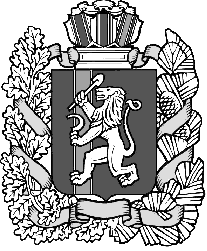 